Публичная  презентация общественности 
и профессиональному сообществу 
результатов педагогической деятельности 
учителя русского языка и литературы
 Нурлыгаяновой Натальи Николаевны 
МОУ «Средняя общеобразовательная школа «Патриот» 
с кадетскими классами» Энгельсского муниципального района Саратовской области 

Тема инновационного педагогического опытаИнтегративный подход в преподавании в условиях перехода на ФГОС ОО: литература и театр.Актуальность  и социальная значимость исследования нацелена на поиски решения проблемы сопряжения гуманитарной направленности процесса образования с культурой. Посещение театра, встречи с артистами, соотнесение увиденного на сцене театра и прочитанного в художественной литературе способствует мотивации к чтению и более глубокому изучению художественной литературы.Проблема исследования:- отсутствие интереса обучающихся к изучению предмета (литература);- отсутствие мотивации к чтению;- неразвитость читательского кругозора обучающихся;- невозможность полноценно освоить творчество какого-либо писателя, «погрузиться в текст»  из-за недостаточного количества времени («часы по программе»);-отсутствие взаимодействия театра и литературы (изучение драматических текстов должно предполагать обращение к театру).Цель исследования: формирование основ читательской культуры в процессе чтения, восприятия и оценки произведений художественной литературы.Задачи исследования:-повысить  мотивацию учащихся к чтению (читательскую активность) посредством сотрудничества с театром, знакомства с артистами и другими источниками информации;-повысить интерес к сценическому воплощению художественного произведения.Особенность опыта: интегративный подход в преподавании литературы способствует активному включению учащихся в творческий процесс, развитию их читательских навыков и потребностей, помогает создать единое творческое образовательное пространство для общения между детьми, педагогами и родителями.Занятия по театральному мастерствуРазвитию интереса к занятиям по театральному мастерству способствовали следующие факторы:- курсы повышения квалификации для педагогов образовательных организаций по ДПП «Театральная педагогика в образовательных организациях», организованные  кафедрой теории и методики обучения и воспитания, в рамках партнерского взаимодействия  ГАУ ДПО «Саратовский областной институт развития образования» и ГАУК «Саратовский академический театр юного зрителя им. Ю.П. Киселева», -мастер-классы по театральной педагогике Александры Борисовны Никитиной, педагога, театроведа, театрального критика, старшего научного сотрудника Детского музея, эксперта АНО культуры и образования «Пролог» и Московского общественного центра школьной театральной педагогики, -участие в программе ГАУК «Саратовский академический театр юного зрителя им. Ю.П. Киселева» для учителей общеобразовательных учебных заведений и педагогов системы дополнительного образования «Школьный актив» [II.1]. Увлеклась занятиями по театральному мастерству, увлекла и школьников, их родителей и классных руководителей.[II.2].В 2016-2017 учебном году учащиеся не только посмотрели спектакли: «Тряпичная кукла», «Майская ночь» (6 класс), «Недоросль», «Капитанская дочка», «Завтра была война» (8 класс), но и обсудили постановки в форме ролевой игры «Шапка вопросов», «Безоценочное интервью»; посетили музей театра; совершили экскурсию по театральным цехам; на мастер-классах узнали,  как работает осветитель, художник-оформитель и режиссёр-постановщик; организовали творческие встречи с артистами и членами постановочной группы спектаклей: Евгенией Кутенёвой, Анастасией Бескровной,  режиссёром-постановщиком, актрисой Еленой Красновой, актёрами Алексеем Ротачковым, Русланом Дивлятшиным, Ю.П.Ошеровым, режиссёром-постановщиком спектакля, художественным руководителем театра, народным артистом России.2.Работа вокруг спектакля «Тряпичная кукла» с учащимися 6 классаМною проведены следующие этапы работы:Входная диагностика, анкетирование учащихся.Обзор «Театры Саратова и Энгельса». (Слайд 11).Экскурсия в музей Саратовского академического театра юного зрителя им. Ю.П. Киселёва. (Слайд 12).Беседа «Как нельзя вести себя в театре».[II.1]. (Слайд 13).Для похода в театр был выбран спектакль, подходящий детям по возрасту, имеющий положительные отзывы учителей (предварительный просмотр).Приглашены педагоги-организаторы Колесникова А.С., Мануйловой Н.В.. Они провели мастер-класс, в ходе которого 6-классники узнали,  как работает осветитель, художник-оформитель и режиссёр-постановщик. (Слайды 15-16).Визит в театр, просмотр спектакля «Тряпичная кукла». (Слайд 17).Работа с программкой: «Зачем читать программку?» Работа с афишей. (Слайды 18,19,24).Обсуждение  по методике «Шапка вопросов»[I.1, с.137].«Безоценочное интервью» родителей [II.3].(Слайды 26,27).Создание статьи в газету «Покровск»[I,2]. Межпредметные связи способствуют формированию личности школьника как субъекта познания и обучения. Интеграция литературы и театра способствует формированию у учащихся универсальных учебных действий.Структура обсуждения спектакля [I.1, с.139].Обсуждение  по методике «Шапка вопросов».[I.1, с.137].1.Проверяем друг друга:    были ли мы на спектакле на самом деле? А вы заметили, кто…? А вы заметили, когда …?      А вы заметили, где …? А вы заметили, кто первым появляется на сцене?А заметили ли вы, куда делась жёлтая канарейка Юм-Юм?А вы заметили, куда исчез пудель Красный Клык?А вы заметили, какая песенка звучит в спектакле?2. Задаём вопросы о том, что нас искренно удивило.     Я и вправду не понял, почему … ?Я и вправду не понял, почему пудель превратился в Волка?Я и вправду не понял, почему у Летучей мыши видны из-под маски жёлтые пёрышки Юм-юм?Я и вправду не понял, почему Марселу не может вылечить ни один доктор?3. Делимся ощущениями и размышлениями.    «Мне показалось, что … , а что ты думаешь об этом?»Мне показалось, что тряпичная кукла Реггеди Энн и другие игрушки помогают Марселе простить маму, а что ты думаешь об этом ?Мне показалось, что Марсела стала добрее к своему отцу, а что ты думаешь об этом?Работа с родителями: «безоценочное интервью»[II.3].Закройте глаза, какая картинка, (звук, текст) всплывают у вас в памяти в первую секунду, когда произносят: «Тряпичная кукла» ?Где вам было скучно? Что вас откровенно раздражало?Где искренно смеялись? Где хотя бы улыбались?Где было ощущение, что действие захватило вас по-настоящему и до конца? Где было грустно, больно, хотелось поплакать?За кем из героев вы чаще всего наиболее пристально следили? С кем хотели бы оказаться в какой-то момент рядом?Если бы произведение не имело названия – как бы Вы его назвали?Кому из своих близких и знакомых Вы посоветовали бы посмотреть (прочитать, послушать) это произведение? Почему?Ответы Светланы Александровны Гизатуллиной:
1. Когда я закрываю глаза, в памяти вырисовывается картина: в начале спектакля отец, пришивая сердце тряпичной кукле  произносит настолько сокровенные слова для близкого человека. 
2.На протяжении всего спектакля мне было интересно. 
3.Во многих сценах я улыбалась искренно, так как игра актеров настолько была естественной и живой. 
4.Очень душевная  сцена, когда девочка крепко заснула и увидела во сне всех тех, кто ей очень дорог: маму, собаку, птицу. Я вспомнила своих близких, важность и нужность этих людей в своей жизни. И последняя сцена, когда отец в образе «Кукольного доктора». Только родительская любовь может творить чудеса. 
5.Мне очень понравилась игра Ольги Лисенко  в роли Тряпичной куклы. Очень профессионально, высокий уровень мастерства. На протяжении всего спектакля она смогла держать внимание зрителя. 
6. «Любящее сердце». 
7. Все близким, знакомым.  Обязательно нужно посмотреть этот спектакль вместе с детьми. Здесь для каждого возраста есть над чем подумать, обсудить вместе, вместе пережить.Родители  учеников  посвятили свой вечер просмотру постановки вместе с детьми, ведь прежде всего пьеса учит мечтать, расширять горизонты своего воображения, любить и уметь прощать.  Некоторые родители приняли участие в «безоценочном интервью» и поделились своими переживаниями с ребятами. Встреча с артистами.Встречу шестиклассники ждали с нетерпением. Провели беседу-обсуждение «Шапка вопросов». Федулеева Вероника предложила спеть колыбельную песенку из спектакля «Тряпичная кукла» – ей очень понравились слова и мелодия. Шаповалова Елена и Лайтер Полина нарисовали тряпичную куклу - Рэггеди Энн. Сушкевич Юлия и Здобнова Дарья поддержали одноклассниц: для куклы они приготовили «тряпичное сердце» с надписью «Я тебя люблю». Ведь именно любовь помогает Тряпичной Энн и её друзьям в борьбе за жизнь Марселы.Письмо сценическому (литературному) герою. На листочках-сердечках ребята написали свои пожелания Марселе. Вопросы для интервью. Кутенёва Евгения Игоревна, артист, исполнитель двух ролей в спектакле «Тряпичная кукла»: птички Юм-юм и Летучей мыши. Кутенёва Е.И. рассказала о работе над ролью в спектакле, и удивила в свою очередь ребят тем, что играть Летучую мышь ей интереснее, так как это характерный персонаж. Интересно: почему у Летучей мыши видны из-под маски жёлтые пёрышки Юм-юм? Евгения Игоревна предложила ребятам показать её образ деталями костюма: жёлтым пушком на шапочке Юм-юм и чёрным ремешком Летучей мыши. Задание заинтересовало ребят. Они предложили несколько вариантов. Так ребята лучше поняли характер персонажа. Также ребята высказали  восхищение пластичностью актрисы, которая не только меняла костюм, но и полностью меняла образ. Они заинтересовались, как же Евгении удавалось так быстро переключаться с одной роли на другую и с одного характера на другой? И почему канарейка Юм-юм  превратилась в Летучую мышь? И так ли чудесна была её жизнь в клетке? Была ли она счастлива? Ребята не просто задавали вопросы. Но и сами предлагали свои варианты ответов.         В ходе беседы ребята понимают: родительская любовь способна творить чудеса. Кукольный доктор  - папа Марселы - своей любовью спасает дочку от болезни, которую не могут вылечить врачи. А Марсела снова добра и внимательна к своему папе, ведь он тоже пережил много горя.Встреча с артистами дала возможность глубоко  задуматься над содержанием спектакля, разобраться во многих, далеко недетских вопросах, иметь собственное суждение, сделать выводы, извлечь уроки. Статья на сайт школы, в газету «Покровск». [I.2]. (Слайд 28).По спектаклям «Капитанская дочка», «Снежная королева», «Отрочество» проведена работа на сопоставление художественного текста, пьесы и сценической версии ТЮЗа.Театрально-творческие приёмы: ролевая игра «Шапка вопросов», «Безоценочное интервью», работа с программкой, создание афиши, письмо литературному /сценическому герою, встреча с артистами при изучении драматического/художественного произведения повышают читательскую и зрительскую активность учащихся, способствуют более глубокому осмыслению текста, развитию понимающего, умного читателя и театрального зрителя, обладающего художественным вкусом, необходимыми знаниями, собственным мнением. Результативность опыта1. Рост положительной мотивации учащихся к чтению и более глубокому изучению художественной литературы.2. Повышение читательской и зрительской активности учащихся.3. Включение учащихся в творческий процесс.4.Произошло качественное изменение между участниками учебно- воспитательного процесса, создано единое творческое образовательное пространство для общения между детьми, педагогами и родителями.Ученики пишут исследовательские проекты, активно участвуют в конференциях. Есть результаты:Нурлыгаянова Н.Н. поделилась опытом работы по данной теме 30.11.2016  на областном семинаре «Педагогический опыт создания эффективных практик в сфере гражданско-патриотического воспитания и развития учащихся» дала открытый урок «Читаем и смотрим «Капитанскую дочку»,делилась опытом на Августовском сетевом педсовете в 2016 и в 2017 годах,http://www.openclass.ru/node/506697?page=9 , http://www.openclass.ru/node/527843?page=408.12.2017 выступила с докладом на областной научно-методической конференции «Обучение языкам и литературе: формы, методы, инновации», 30.03.2018 и 11.05.2018 выступила с докладом на муниципальных стажировочных площадках «Подготовка учащихся к написанию сочинений в рамках ГИА» и «Организация деятельности учителя русского языка и литературы в условиях внедрения ФГОС ООО», 11.12.2018  на  региональном семинаре «Реализация проекта «Культурный дневник школьника Саратовской области» защитила презентацию, 17.05.2019 Нурлыгаянова Н.Н. с докладом «Интегративный подход в преподавании в условиях перехода на ФГОС ООО: литература и театр» выступила на очной Международной научно-практической конференции «Новые идеи - новому веку». Доклад опубликован на образовательном сайте Томского государственного педагогического университета «Школьная академия “Успех”» на странице конференции в разделе «Педагогический опыт реализации проектно-исследовательской работы (секция для педагогов), имеет статус международного, рекомендован педагогам, методистам, специалистам для организации учебно-методической работы. https://uspeh.tspu.ru/31-conference/1124-conf-ped-sections-2019.html    Данный инновационный опыт  получил положительные  рецензии.Рецензент: кандидат педагогических наук, доцент, директор Института непрерывного образования Томского государственного педагогического университета Прищепа Татьяна Александровна. Рецензент: доктор педагогических наук, заведующая кафедрой социальной работы, сервиса и туризма психолого-педагогического факультета ФГАОУ ВО «Национальный исследовательский Нижегородский государственный университет им. Н. И. Лобачевского» Арзамасский филиал  Акутина Светлана Петровна.  В МОУ «Средняя общеобразовательная школа «Патриот» с кадетскими классами» учителя русского языка и литературы Широкова Н.П. (8в), Ромих А.Э.(8г), учитель английского языка  Чурбанова Ю.З.(6в) заинтересовались данной темой и  приняли её в апробацию в 2016-2017 учебном году. Также данный материал имел место в работе в 2017-2018 учебном году учителями Кинжигалиевой Ф.Н.(8в), Алёшиной Е.С.(5а), имеются положительные отзывы.Список источниковI. Список литературы: 1.   Колесникова А.С.Театральная педагогика: программа внеурочной деятельности: учебно-методическое пособие / А.С.Колесникова, С.В.Домникова. - Саратов: ГАУ ДПО «СОИРО», 2017. – 192 с.  2. «Патриоты побывали за кулисами театра» // «Покровск».-2016.- №43. II. Интернет-ресурсы:http://tuz-saratov.ru/school/http://www.openclass.ru/node/527843http://psychildren.at.ua/index/aleksandra_borisovna_nikitina/0-31Приложение. «Обобщение опыта работы учителя по теме: «Интегративный подход в преподавании в условиях перехода на ФГОС ООО: литература и театр»».Этапы занятияДеятельность преподавателяДеятельность ученикаУУДПросмотр спектакляСмотрит спектакльСмотрят спектакльЛичностные: освоение социальных норм, правил поведения, ролей и форм социальной жизни в группах и сообществах, развитие этических чувств, эмоционально-нравственной отзывчивости, понимание чувств других людей и сопереживание им.Перерыв (2-5 дней)Перерыв (2-5 дней)Перерыв (2-5 дней)Перерыв (2-5 дней)Обсуждение спектакля по методике «Шапка вопросов».Задаёт вопросы. Модерирует дискуссию. Объясняет правила.Высказывают свои мнения, делятся впечатлениями. Задают вопросы.Личностные: развитие этических чувств, эмоционально-нравственной отзывчивости, понимание чувств других людей и сопереживание им.Метапредметные: участие в диалоге, высказывание своей точки зрения, построение высказывания, развитие навыков развёрнутой коммуникации, требующих создания устного или письменного текста.Обсуждение спектакля по методике «Шапка вопросов».Задаёт вопросы. Модерирует дискуссию. Объясняет правила.Высказывают свои мнения, делятся впечатлениями. Задают вопросы.Познавательные:- овладение приёмами анализа литературного произведения,- умение сравнивать, приводить примеры,-постановка проблемного вопроса или проблемной ситуации, побуждающий у учащихся интерес к поиску ответа в ходе работы с дополнительным материаломОбсуждение спектакля по методике «Шапка вопросов».Задаёт вопросы. Модерирует дискуссию. Объясняет правила.Высказывают свои мнения, делятся впечатлениями. Задают вопросы.Коммуникативные: -умение выражать свои мысли;- владение монологической и диалогической формами речи в соответствии с грамматическими и синтаксическими нормами родного языка, современных средств коммуникации;- совершенствование навыков работы в группе (расширение опыта совместной деятельности)Обсуждение спектакля по методике «Шапка вопросов».Задаёт вопросы. Модерирует дискуссию. Объясняет правила.Высказывают свои мнения, делятся впечатлениями. Задают вопросы.Регулятивные:- умение выделять свойства в изучаемых событиях и дифференцировать их;- овладение приёмами контроля и самоконтроля усвоения изученного;- работа по алгоритму, с памятками, правиламиНазваниеконференцииНазвание работыФИ ученикаРезультатРегиональный конкурс творческих работ по истории российского театра «И дольше века длится день…»«Удивительные люди – театральные художники: Н.А. Архангельский, О.В. Колесникова»Носик Полина, ученица 8Б классаДиплом I  степениРегиональный конкурс творческих работ по истории российского театра «И дольше века длится день…»««Снежная королева» на сцене Саратовского академического театра юного зрителя имени Ю.П. Киселёва»Ефремова Анна, ученица 6А классаДиплом II  степениРегиональный конкурс творческих работ по истории российского театра «И дольше века длится день…»«Амплуа травести на сцене Саратовского ТЮЗа»Акимова Вероника, Михайлова Валерия, ученицы 8Б классаДиплом III  степениРегиональный конкурс творческих работ по истории российского театра «И дольше века длится день…»«Знакомьтесь: Евгения Игоревна Кутенёва»Иксибаев Назар, ученик 8Б классаДиплом участникаРегиональный конкурс творческих работ по истории российского театра «И дольше века длится день…»«Спектакль-юбиляр: «Аленький цветочек» 70 лет на сцене».Полубаринова Ангелина, ученица 11 классаДипломучастникаVIII Региональный фестиваль гуманитарной культуры «Радуга творчества». Гуманитарная научно-практическая конференция «Язык. Культура. Человек».«”Капитанская дочка” на сцене Саратовского академического театра юного зрителя имени Ю.П.Киселёва»Столярова Анна, ученица 9 классаДиплом III  степениX Областная научно-практическая конференция           «Литературное краеведение глазами школьников»"Знакомьтесь: Алексей Геннадьевич Ротачков"Шатохин Максим, ученик 10 классаДиплом I  степениX Областная научно-практическая конференция           «Литературное краеведение глазами школьников»"Творчество композитора Евгения Павловича Каменоградского – «самозабвенное служение детскому театру»"Федулеева Вероника, ученица 8 классаДиплом I  степениРегиональная научно‒практическая конференция «Поиск»”«Отрочество» на сцене Саратовского академического театра юного зрителя имени Ю.П.Киселёва”Здобнова Дарья, ученица 8 классаДиплом II  степениМеждународная научно-практическая конференция «Новые идеи - новому веку»««Снежная королева» на сцене Саратовского академического театра юного зрителя имени Ю.П. Киселёва»Ефремова Анна, ученица 6А классаДипломМеждународная научно-практическая конференция «Новые идеи - новому веку»«Удивительные люди – театральные художники: Н.А. Архангельский, О.В. Колесникова»Носик Полина, ученица 8Б классаДиплом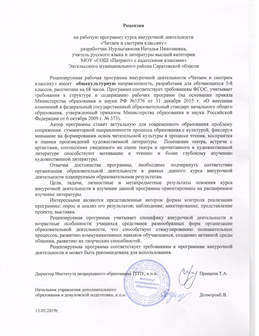 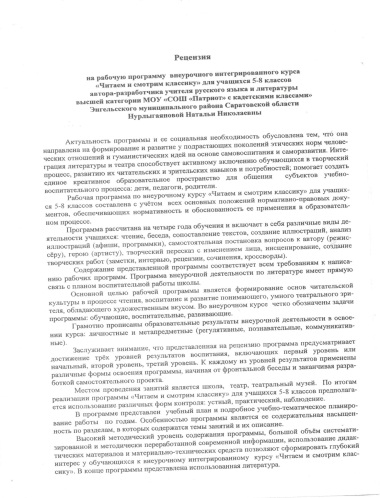 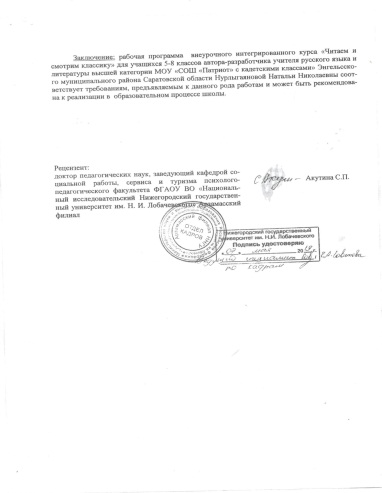 Тема семинара/конференцииУровеньДата проведенияРезультат I Августовский сетевой педсоветмежрегиональныйАвгуст 2016 годаСертификатОбластной семинар «Педагогический опыт создания эффективных практик в сфере гражданско-патриотического воспитания и развития учащихся». Дискуссионный клуб «Читаем и смотрим «Капитанскую дочку».региональный30 ноября 2016 годаСертификатОбластная научно-методическая конференция «Обучение языкам и литературе: формы, методы, инновации». Доклад на тему: «Интегративный подход в преподавании в условиях перехода на ФГОС ООО: литература и театр».региональный8 декабря 2017 годаСертификатРегиональный семинар «Реализация проекта «Культурный дневник школьника Саратовской области». Презентация опыта работы «Читаем и смотрим классику».региональный11 декабря 2018 годаСертификат